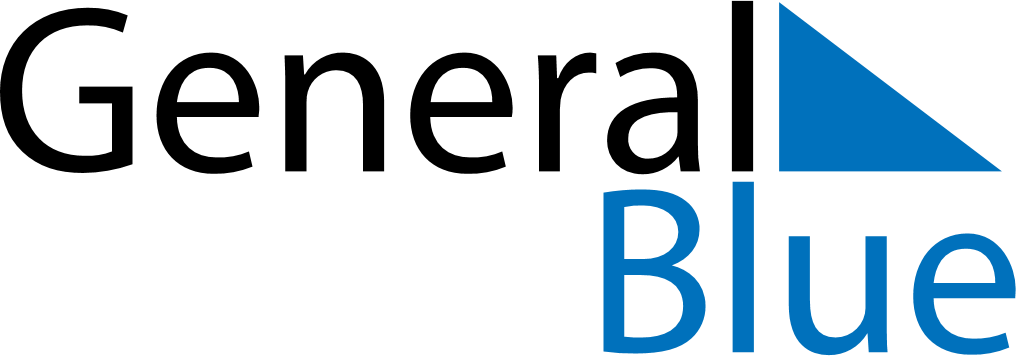 December 2024December 2024December 2024December 2024December 2024December 2024Laguna Salada, Valverde, Dominican RepublicLaguna Salada, Valverde, Dominican RepublicLaguna Salada, Valverde, Dominican RepublicLaguna Salada, Valverde, Dominican RepublicLaguna Salada, Valverde, Dominican RepublicLaguna Salada, Valverde, Dominican RepublicSunday Monday Tuesday Wednesday Thursday Friday Saturday 1 2 3 4 5 6 7 Sunrise: 7:02 AM Sunset: 6:04 PM Daylight: 11 hours and 1 minute. Sunrise: 7:03 AM Sunset: 6:04 PM Daylight: 11 hours and 1 minute. Sunrise: 7:03 AM Sunset: 6:04 PM Daylight: 11 hours and 0 minutes. Sunrise: 7:04 AM Sunset: 6:04 PM Daylight: 11 hours and 0 minutes. Sunrise: 7:04 AM Sunset: 6:04 PM Daylight: 11 hours and 0 minutes. Sunrise: 7:05 AM Sunset: 6:05 PM Daylight: 10 hours and 59 minutes. Sunrise: 7:06 AM Sunset: 6:05 PM Daylight: 10 hours and 59 minutes. 8 9 10 11 12 13 14 Sunrise: 7:06 AM Sunset: 6:05 PM Daylight: 10 hours and 58 minutes. Sunrise: 7:07 AM Sunset: 6:05 PM Daylight: 10 hours and 58 minutes. Sunrise: 7:08 AM Sunset: 6:06 PM Daylight: 10 hours and 58 minutes. Sunrise: 7:08 AM Sunset: 6:06 PM Daylight: 10 hours and 57 minutes. Sunrise: 7:09 AM Sunset: 6:06 PM Daylight: 10 hours and 57 minutes. Sunrise: 7:09 AM Sunset: 6:07 PM Daylight: 10 hours and 57 minutes. Sunrise: 7:10 AM Sunset: 6:07 PM Daylight: 10 hours and 57 minutes. 15 16 17 18 19 20 21 Sunrise: 7:10 AM Sunset: 6:08 PM Daylight: 10 hours and 57 minutes. Sunrise: 7:11 AM Sunset: 6:08 PM Daylight: 10 hours and 56 minutes. Sunrise: 7:12 AM Sunset: 6:08 PM Daylight: 10 hours and 56 minutes. Sunrise: 7:12 AM Sunset: 6:09 PM Daylight: 10 hours and 56 minutes. Sunrise: 7:13 AM Sunset: 6:09 PM Daylight: 10 hours and 56 minutes. Sunrise: 7:13 AM Sunset: 6:10 PM Daylight: 10 hours and 56 minutes. Sunrise: 7:14 AM Sunset: 6:10 PM Daylight: 10 hours and 56 minutes. 22 23 24 25 26 27 28 Sunrise: 7:14 AM Sunset: 6:11 PM Daylight: 10 hours and 56 minutes. Sunrise: 7:15 AM Sunset: 6:11 PM Daylight: 10 hours and 56 minutes. Sunrise: 7:15 AM Sunset: 6:12 PM Daylight: 10 hours and 56 minutes. Sunrise: 7:16 AM Sunset: 6:12 PM Daylight: 10 hours and 56 minutes. Sunrise: 7:16 AM Sunset: 6:13 PM Daylight: 10 hours and 56 minutes. Sunrise: 7:16 AM Sunset: 6:13 PM Daylight: 10 hours and 56 minutes. Sunrise: 7:17 AM Sunset: 6:14 PM Daylight: 10 hours and 57 minutes. 29 30 31 Sunrise: 7:17 AM Sunset: 6:15 PM Daylight: 10 hours and 57 minutes. Sunrise: 7:18 AM Sunset: 6:15 PM Daylight: 10 hours and 57 minutes. Sunrise: 7:18 AM Sunset: 6:16 PM Daylight: 10 hours and 57 minutes. 